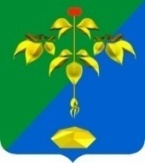 Уважаемые руководители!Администрация Партизанского городского округа сообщает, что в соответствии с программой «Повышение инвестиционной привлекательности Приморского края» министерство транспорта и дорожного хозяйства Приморского края проводит опрос предпринимателей в форме анкетирования с целью изучения вопроса «Удовлетворённость предпринимателей качеством дорожной сети на территории Приморского края».Главная цель исследования: выявить актуальные проблемы при осуществлении предпринимательской деятельности посредством использования дорожной сети Приморского края.Опрос продлится до 16 октября 2022 года. Данные, собранные в ходе опроса, будут использованы исключительно в обобщённом виде на условиях конфиденциальности респондентов.Прямая ссылка на опрос –https://forms.yandex.ru/u/63294ad82635327d29658777/Ссылка на раздел «опросы» -https://primorsky.ru/authorities/executive-agencies/departments/roads/poll.phpСсылка на новость –https://primorsky.ru/authorities/executive-agencies/departments/roads/news.php?ELEMENT_ID=272522Предлагаем принять участие в указанном опросе. Анкету можно заполнить как онлайн, так и офлайн, выслав заполненную форму на электронную почту: kutepova_tn@primorsky.ru.Глава городского округа                                                                  О.А. БондаревАДМИНИСТРАЦИЯ ПАРТИЗАНСКОГОГОРОДСКОГО ОКРУГАПРИМОРСКОГО КРАЯул.Ленинская, 26-а, г.Партизанск, 692864факс, тел. 8 (42363) 60-742E-mail: pgo@partizansk.orgОКПО 06251016ОГРН 1162509050549 ИНН 2509010140от 13.10.2022г. № 1.2-07-3/6321На вх. № 1.2-07-10226 от 27.09.2022г.На исх. № 19-3776/3 от 26.09.2022г.Руководителямпредприятий;